Name _____________________________ Class Section ___________ Date ____________Question and AnswerDIRECTIONS: Write a question(s) using the word(s) your teacher has marked.  Compose an answer to the question.KnowledgeComprehensionApplicationAnalysisSynthesisEvaluationExamples of Student’s Questions: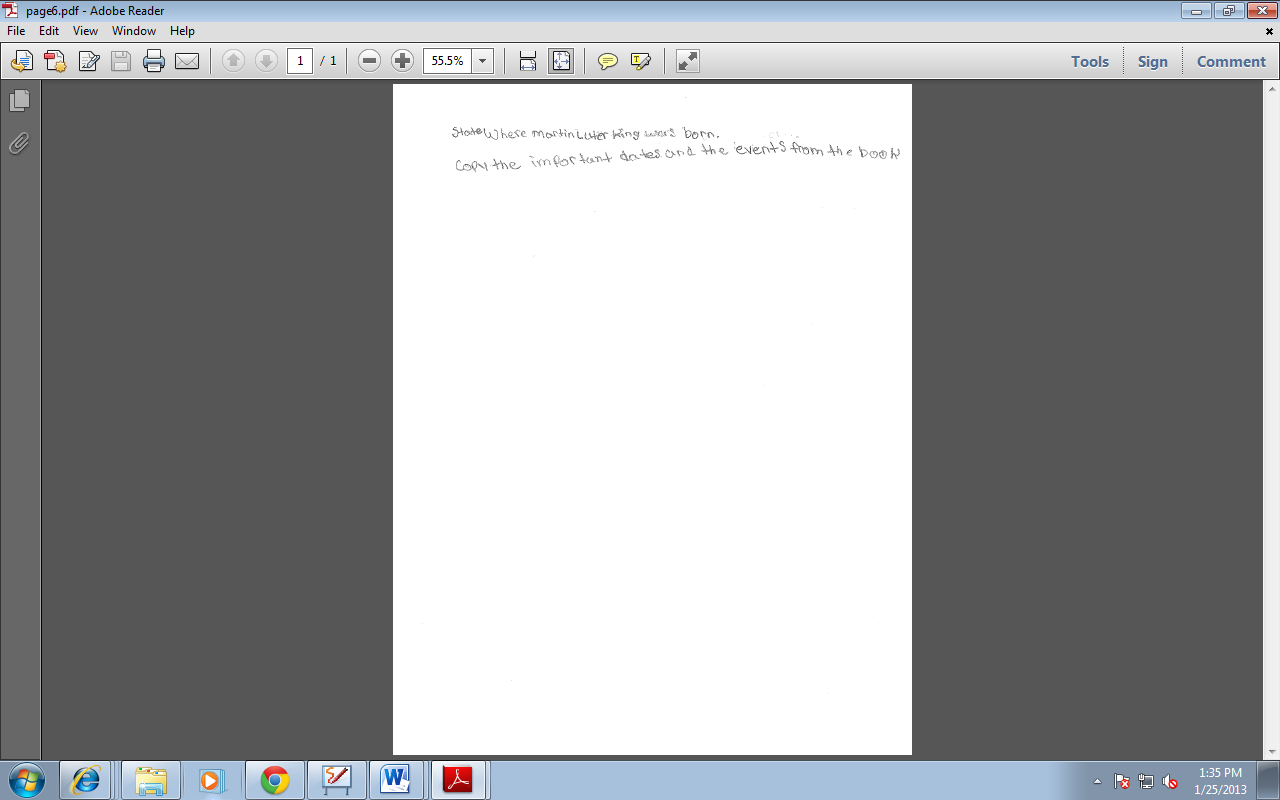 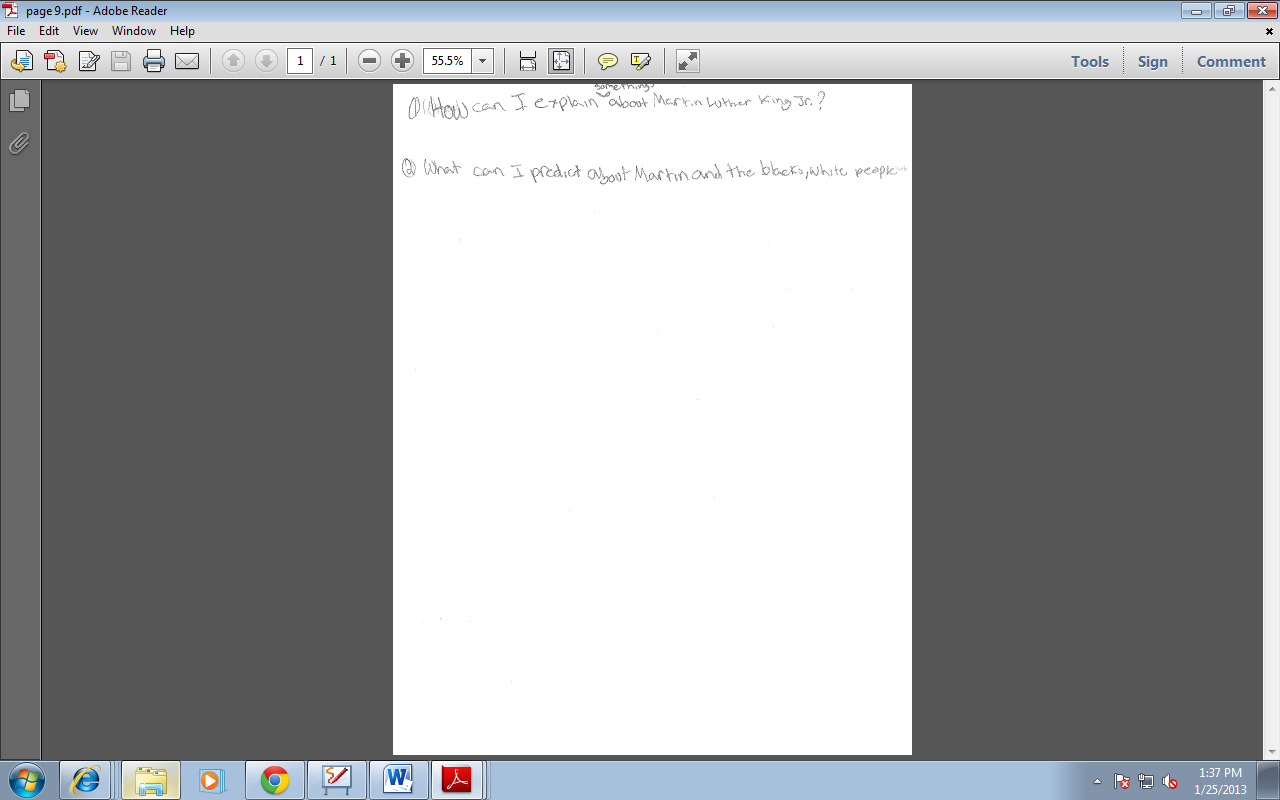 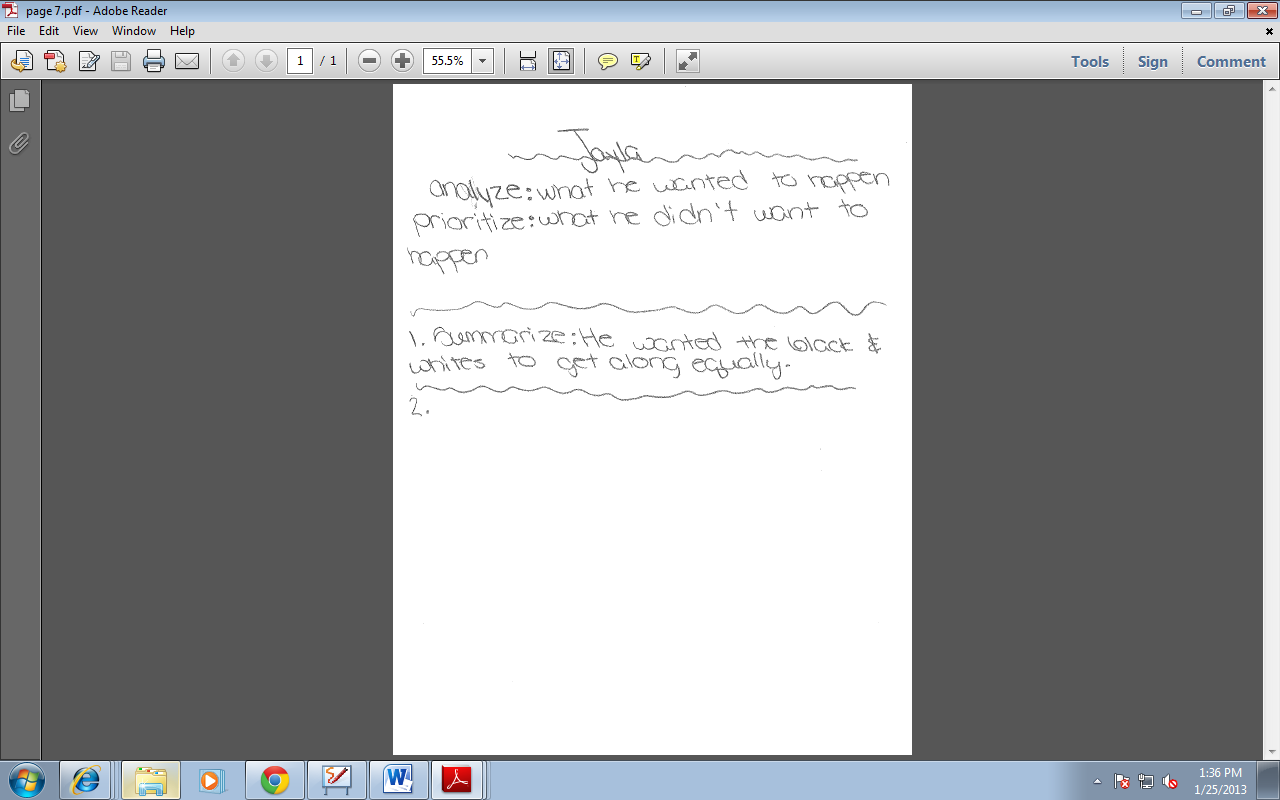 Both classes’ questions:Martin Luther King, Jr.The Fight for Freedom (5B)Name: __________________________________________________________________________________These questions have been made by your classmates.  You must answer at least 7 of them.  Circle the 7 questions you will be answering and answer on the back of this paper.Can you retell about the boycott?Reproduce facts from the story.What can you predict about Martin and the black and white people?How do you compare and contrast Rosa Parks’ life to Martin Luther King, Jr.?Could you compare white people to black people in the older days?How did Martin solve his problems?How did Martin Luther King, Jr. prepare his speech?How do you order the dates of Martin Luther King, Jr.’s life?How did Martin Luther King, Jr. devise to stop segregation?Compile a list of Martin Luther King, Jr.’s goals out of the chapters.What was Martin Luther King, Jr.’s plan to stop segregation?What can you conclude about Martin Luther King, Jr.?Why didn’t white people summarize the idea that all people are the same, even with different skin color?Can you compare slavery to freedom?Martin Luther King, Jr.The Fight for Freedom (5A) Name: __________________________________________________________________________________These questions have been made by your classmates.  You must answer at least 7 of them.  Circle the 7 questions you will be answering and answer on the back of this paper.Name the school Martin Luther King, Jr. attended.State where Martin Luther King, Jr. was born.Summarize Martin Luther King, Jr.’s life when he was young.How did Martin Luther King, Jr. get people to change?Show how white and black people came together by using Martin Luther King, Jr.’s speech.Show how Martin Luther King, Jr. was prepared to give his speech when he did.How did Martin Luther King, Jr. correlate the dream he had?Analyze what Martin Luther King, Jr. wanted to happen.How did the civil rights get created?How do you describe Martin Luther King, Jr.’s life?Summarize Martin Luther King, Jr.’s story.Persuade someone to read this story.How did people criticize Martin Luther King, Jr.How did Martin Luther King, Jr. support people in the civil rights era?Example answers for questions: 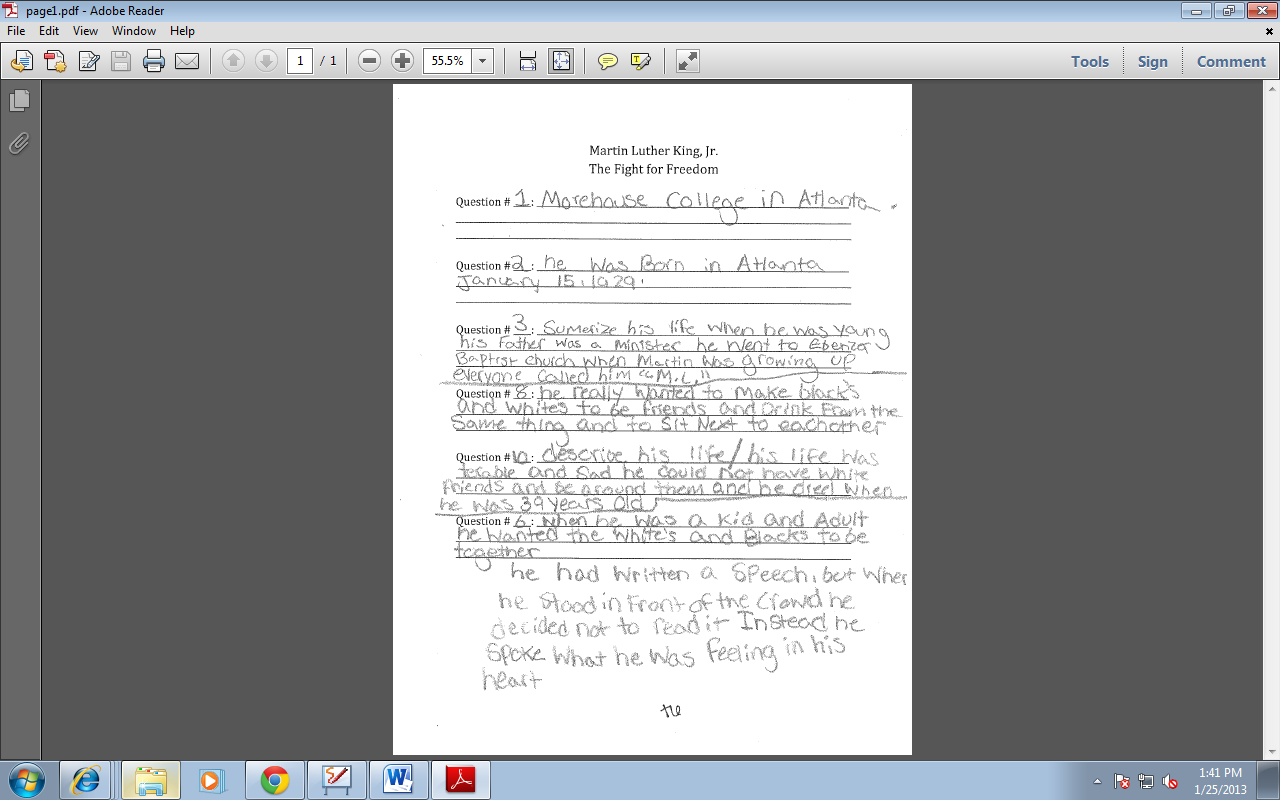 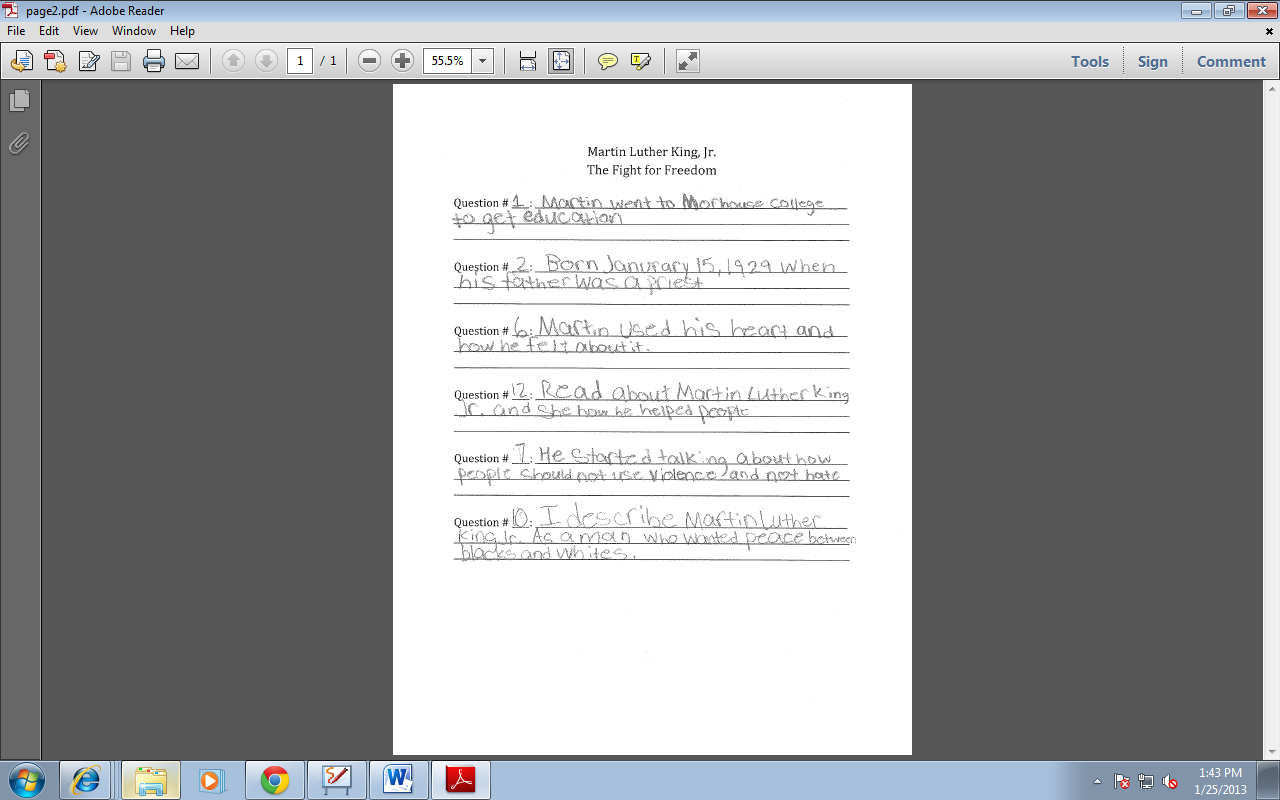 collectdescribeidentifylistshowtelltabulatedefineexaminelabelnameretellstatequoteenumeratematchreadrecordreproducecopyselectassociatecomparedistinguishextendinterpretpredictdifferentiatecontrastdescribediscussestimategroupsummarizeorderciteconvertexplainparaphraserestatetraceapplyclassifychangeillustratesolvedemonstratecalculatecompletesolvemodifyshowexperimentrelatediscoveractadministerarticulatechartcollectcomputeconstructdeterminedevelopestablishprepareproducereportteachtransferuseanalyzearrangeconnectdivideinferseparateclassifycomparecontrastexplainselectorderbreakdowncorrelatediagramdiscriminatefocusillustrateinferoutlineprioritizesubdividepoints outprioritizecombinecomposegeneralizemodifyinventplansubstitutecreateformulateintegraterearrangedesignspeculaterewriteadaptanticipatecollaboratecompiledeviseexpressfacilitatereinforcestructuresubstituteintervenenegotiatereorganizevalidateassesscomparedecidediscriminatemeasureranktestconvinceconcludeexplaingradejudgesummarizesupportappraisecriticizedefendpersuadejustifyreframe